HOJA DE VIDA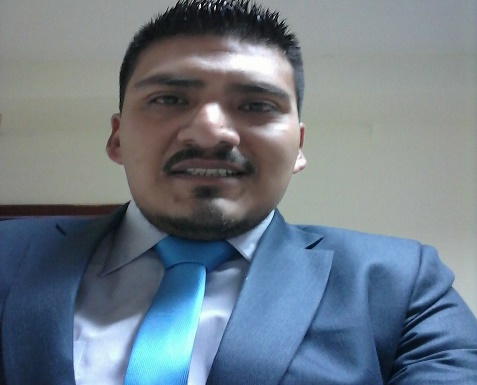 DATOS PERSONALESFORMACIÓN ACADÉMICACURSOS Y SEMINARIOS OFRECIDOS POR OTRAS INSTITUCIONES A NIVEL GENERAL EXPERIENCIA EN CAPACITACIÓNEXPERIENCIA DOCENTE_________________________________                                                                                                                                                   FIRMA CORRESPONDIENTEApellidos:   SÁNCHEZ MACÍASC.I.: 020199153-6Nombres: RAFAEL ALEJANDRORUC. 0201991536001Fecha de nacimiento: 29 de Abril de 1990Lugar: GuarandaDirección domiciliaria:  Barrio La Merced BajaCiudad: GuarandaTeléfono Domicilio: 03-2981-005                  Teléfono Celular: 0998359850E-mail:  alejo_san00@hotmail.comN°Títulos de PregradoUniversidadPaísAño1INGENIERO DE EMPRESASUNIVESIDAD TÉCNICA DE AMBATO (UTA)ECUADOR2013NºTítulos de PosgradoUniversidadPaísAño1MAGÍSTER EN ADMINISTRACIÓN DE EMPRESAS, MENCIÓN PLANEACIÓN (MBA)PONTIFICIA UNIVERSIDAD CATÓLICA DEL ECUADOR, SEDE AMBATO (PUCESA)ECUADOR2018NºCertificadoSenescyt – UniversidadPaísAño1HABILITACIÓN DOCENTE PARA EL SISTEMA NACIONAL DE NIVELACIÓN Y ADMISIÓN (SNNA)SECRETARÍA NACIONAL DE EDUCACIÓN SUPERIOR, CIENCIA, TECNOLOGÍA E INNOVACIÓN CON EL AVAL DE LA UNIVERSIDAD DE CUENCAECUADOR2013NºCertificadoUniversidadPaísAño1SUFICIENCIA EN EL IDIOMA INGLÉSUNIVERSIDAD DE LAS FUERZAS ARMADAS (ESPE)ECUADOR2016NºNOMBREINSTITUCIÓNPAÍSAño1CURSO DE DOCENCIA UNIVERSITARIACODEPRO Y UNIVERSIDAD MULTIVERSIDAD MUNDO REALECUADOR20182II SEMINARIO INTERNACIONAL DE PROYECTOS CON ENFOQUE SOCIALINSTITUTO INTERNACIONAL DE LIDERAZGO, ASAMBLEA NACIONAL DE LA REPÚBLICA DEL ECUADOR Y FUNDACIÓN SOCIAL ECUADORECUADOR20183IV CONGRESO INTERNACIONAL DE CIENCIA TECNOLOGÍA, INNOVACIÓN Y EMPRENDIMIENTOUNIVERSIDAD ESTATAL DE BOLÍVARECUADOR20174PLAN DE MARKETING DIGITALUNIVERSIDAD ESTATAL DE BOLÍVARECUADOR20145SEMINARIO DE INTRODUCCIÓN AL MERCADO DE VALORESBOLSA DE VALORES DE GUAYAQUIL (BVG)ECUADOR20126SEMINARIO DE JUEGO BURSÁTILBOLSA DE VALORES DE GUAYAQUIL (BVG)ECUADOR2012N°CURSO – SEMINARIOENTIDADDE MES-AÑOA MES-AÑO1ESTRATEGIAS PARA EL EMPRENDIMIENTO DE LA GESTIÓN FINANCIERA DE LA CAJA SOLIDARIA PURUHÁCAJA SOLIDARIA PURUHÁAMBATO – TUNGURAHUASeptiembre 2012Febrero 2013N°CURSOS – MATERIASINSTITUCIÓNDE MES-AÑOA MES-AÑO1Universidad y Buen VivirIntroducción a la Comunicación AcadémicaMatemáticaEconomíaElaboración de ProyectosSISTEMA NACIONAL DE NIVELACIÓN Y ADMISIÓN (SNNA) – UNIDAD DE NIVELACIÓN INSTITUCIONAL DE LA (UNI) DE LA UNIVERSIDAD ESTATAL DE BOLÍVAR (UEB)Octubre 2013Septiembre 2018